The Transfiguration of Our Lord				     February 6, 2022St. John Evangelical Lutheran Church(The Lutheran Church-Missouri Synod)4527 Second St.  P.O. Box 206    
Port Hope, MI 48468stjohnsec@stjohnporthope.org       www.stjohnporthope.orgChurch Office: 989-428-4140           Pastor home/parsonage: 989-428-3305Pastor: Rev. David A. Dodge	      Secretary: Kathy SchaveWELCOME!  It’s our privilege to have you join us in being in the Presence of our Lord and Savior!  At St. John, we follow the historic Liturgy of the Christian Church, which highlights the Biblical understanding of the True worship of God: first and foremost, that He Comes into our presence to give us His Saving Gifts (“Divine Service”) in His Word and Sacraments; and then in response we thank and praise Him in word and song, and pray for His continued Blessings.Who should receive Holy Communion at St. John?: All Confirmed members are invited to Commune, who are sorry for their sins and wish to be Forgiven and Strengthened.  Also, visitors from other L.C.-M.S. and T.A.A.L.C. churches, who fit the same description, are welcome.  So that no one else might eat and drink in Judgment of their sins (1 Cor. 11:29), all others are asked to refrain from Communing.  If you are in doubt, please see Pastor or an Elder.Prelude
Opening Hymn of the Day: “Here I AM” ~ LSB #413 (memory)
ORDER OF SERVICE: Divine Service, Setting 4, LSB pp.203ff.
   Introit (See first white insert; read responsively by half Verse.)      “Growing as One” (See second white insert.)    Readings (See back of first white insert.)    Gradual (See front of same insert; read responsively by half Verse.) 
                                         Hymn of the Day: “’Tis Good, Lord, to Be Here” ~ LSB #414  	
Sermon: “Here I AM” 2 Peter 1:16-21
Distribution Hymns: “Swiftly Pass the Clouds of Glory” ~ LSB #416
		       “Christ, Whose Glory Fills the Skies” ~ LSB #873
		      (“O Bless the Lord, My Soul” ~ LSB #814)
Closing Hymn: “Jesus on the Mountain Peak” ~ LSB #415Postlude  			STEWARDSHIP OF PARTICIPATIONDATE: SERVICE                    ATTENDANCE    COMMUNION		      STEWARDSHIP OF SERVICETODAY	Organist: Jenna Arndt	Ushers (8/9:30): Terry Emerick, Alan McTaggart / Albert Bender, Scott Iseler
Elder(s) (8/9:30): Galen Young / Don ClarkAcolyte (8/9:30): Jett Zimmerman / Wyatt HoodyAltar Guild: Vicki KoglinNEXT SUNDAY 
Organist: Kristen WeissUshers (8/9:30): Terry Emerick, Alan McTaggart / Albert Bender, Scott Iseler Elder(s) (8/9:30): Joe Landenberg / Larry ReinkeAcolyte (8/9:30): Jentry Zimmerman / Brady IselerAltar Guild: Vicki KoglinLOOKING AHEAD TO NEXT SUNDAY (Septuagesima)
READINGS	                                 HYMNS       	Psalm: 95:1-9				555 (1-5)	O.T.: Exodus 17:1-7		 	555 (6-10)
	Epistle: 1 Corinthians 9:24  ̶  21		664, 812, 643
	Gospel: Matthew 20:1-16	  		662
	      	 		          	                               	                                                                   	Jan. – March Portals of Prayer are available in the entryway.  	The February Lutheran Witness (with Michigan In Touch) are 	available on the entryway table.	February newsletters are in your mailboxes.
	A friendly reminder: Newsletter submissions are due to the 	church office by the 15th of the month preceding the month to 	publish.  Bulletin announcements are due to the church office by 	Wednesday (9:00am) before the Sunday to be published in writing. 			Barnabas Fund: This fund is for the purpose of providing financial 			help for those in emergency need.  Please consider donating toward 			this endeavor.
	Flowers on Altar are for Evan Dodge’s birthday from his family.  THIS WEEK at ST. JOHN   	Monday (Pastor): 9am – 1pm    (Kathy):  1pm – 4pm  
Tuesday: OFFICE CLOSED
Wednesday (Pastor): 10:30am – 1pm
Thursday (Pastor & Kathy):  9am – 12pm  
Friday (Pastor & Kathy ):  9am – 12pm
Please call ahead to ensure that someone is in at 989-428-4140. BUDGETED FINANCE REPORT - Not Including Special Accounts.     Bulletins provided by Ramsey Funeral Home, Harbor Beach, MI Phone 800-251-8699 __________________________________________________Jesus Is Transfigured and Manifests His GloryThe LORD Appeared to Moses in the Light of the Burning bush (Ex. 3:1–14). Later Moses’ face would shine with the Light of God’s Glory when he came down from Mount Sinai (Ex. 34:29–35). At the Transfiguration, Moses and Elijah appeared with the One who is the Light of Light Himself (Matt. 17:1–9). Jesus’ Glory, as God, Shines with Brilliant Splendor in and through His human nature. By this Epiphany, our Lord Confirmed the Prophetic Word (2 Pet. 1:16–21), Revealing that He is “the Fulfillment of the Law and the Prophets.” He Manifested His Majesty as the eternal Son of the Father, and He Wonderfully Foreshowed our Adoption as sons (Collect). We who have been Baptized into Christ’s Body are given a glimpse of the Glory that we will share with Him in the Resurrection on the Last Day.PRAYER LISTS The following members and friends are known to be in the hospital, ailing or recovering and are in need of our prayers, cards, and visits. 
MEMBER PRAYERSJack Noble; Phyllis Will; Ramona Reinke; Yvonne Fuhrman; Bev FinkelSHUT-INS 	
FRIENDS Brendan Durkee (grandson of Merle & Patsy Eggert)Riley Durkee (granddaughter of Merle & Patsy Eggert)Isabel Mix (great-granddaughter of Elmer & Ruth Leese)Reecilyn Joy (daughter of Michael and Julie Joy)Gordon SummersLloyd Karg (brother of Carol Clark)Howard Schmaltz (brother of Janet Weiss)
Karen Kreh (daughter of Joyce Koglin)Sally Brade (friend of Marv & Vicki Koglin)Daryl SengstockLori Pedrotte (daughter of Rodney & Janet Weiss)Bonnie Keiser (Susan Reinke’s daughter)2022 Offering envelopes are now available in the entryway.2022 Flower Chart is up on the window in the entryway.  Please sign up on your special occasion dates to provide flowers to beautify our Chancel; or call Vicki Koglin at 989-225-7060. Musical Arts Day at Concordia University Ann arbor: February 11-12, 2022.  High School musicians (Grades 11-12) ae invited to rehearse and perform with our collegiate Wind Ensemble or Choir in a Christian environment.  Register online at www.cuaa.edu/misicday.   Contact Dr. William Perrine at (734)-995-7232 or william.perrine@cuaa.edu for more information. We welcomed January 30th  (9:30am), through the Sacrament of Holy Baptism, Avery Ann Weiss, infant daughter of Steven & Kristen Weiss.  Sponsors  are Connor Kowaleski & Jennifer Maurer. “Write the name we now have given; Write it in the Book of Heaven!” (LSB #592:5)   Happy 61st Wedding Anniversary to Keith and Theresa Kautz on February 11th. In Loving Memory of Ron Mausolf, a monetary gift has been given to St. John Ev. Lutheran Stained Glass Fund: Gary & Lori Babcock; Ted & Heather Kowaleski; Paul & Jeanette Ginther; Mark & Colleen Emerick; Donna Turcsak; Ed & Amy Talaski; William & Robert Eick; Harlan & Ann Reinke; Sue & John Brecht; Keith & Patricia Pochert; In Loving Memory of Willard Reinke , a monetary gift has been given to St. John Ev. Lutheran Stained Glass Fund: William & Robert EickIn Loving Memory of Frank Gaffke , a monetary gift has been given to St. John Ev. Lutheran Stained Glass Fund: Terry Reinke; Jason & Staci Zimmerman; Joann Cove; Ann Selbig; Les, Linda $ Joe Weiss; Jeff & Lori Kowaleski; Larry & Joyce Harwood; Chris & Kari Ann VerEllen; Harold & Carolyn Collings; Steven & Kristen Weiss; Richard & Darlene Tyler; Cliff Hartz; Brian & Jennifer Iseler; Ray & Su Emerick; Susan Weiss-Dobson; Darla Pankow; The Schramski Family; Alan & Judy McTaggart; Ted & Heather Kowaleski; Gary Eggert; Norm & Shirley Pawlitz; Larry & Kathie Reinke; Susan Reinke; Harlan & Ann ReinkeIn Loving Memory of Genevieve Potter, a monetary gift has been given to St. John Ev. Lutheran Stained Glass Fund: Harlan & Ann ReinkeIn Loving Memory of Marion McGee Beachy, a monetary gift has been given to St. John Ev. Lutheran Stained Glass Fund: Sharon & Bob Hudson; John & Linda Unterkircher; A Smile from Kathy: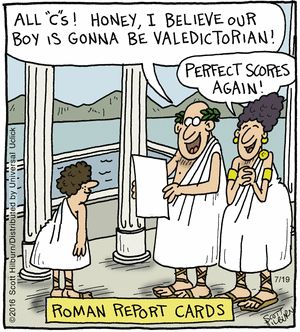 1-30-22:  8:00  50421-30-22:  9:30  52421-30-22:  Total102842-2-22: Bible Study3Sun: 8:00Divine Service w/ Holy Communion, p.2039:30Divine Service w/ Holy Communion, p.203Mon:5:307th Confirmation Class Tues:10:00“Winkel” @ Harbor Beach4:006th Confirmation ClassWed:10:30Bible Study    Next Sun:8:00Divine Service w/ Holy Communion, p.1679:30Divine Service w/ Holy Communion, p.167January - December 31, 2021January - December 31, 2021Needed per count                            Received (1-24-22)                             Needed year to date                        Received year to date                                                     $ 8,235.00                                    $ 9,235.00                                                                                                            $16,470.00                                   $ 18,015.00 Arnold BrownElmer/Ruth Leese           Gary Schave
(Lakeview E.C., H.B.)Sharon Fuhrman   Jack Noble (Meadow Lane, B.A.)Jeffrey SchaveYvonne Fuhrman    
 Russell/Jeanette PiotterWally SchaveCharlie Koglin   Ramona ReinkeArlene Zelz
(Lakeview E.C., H.B.)